Name: ______________________________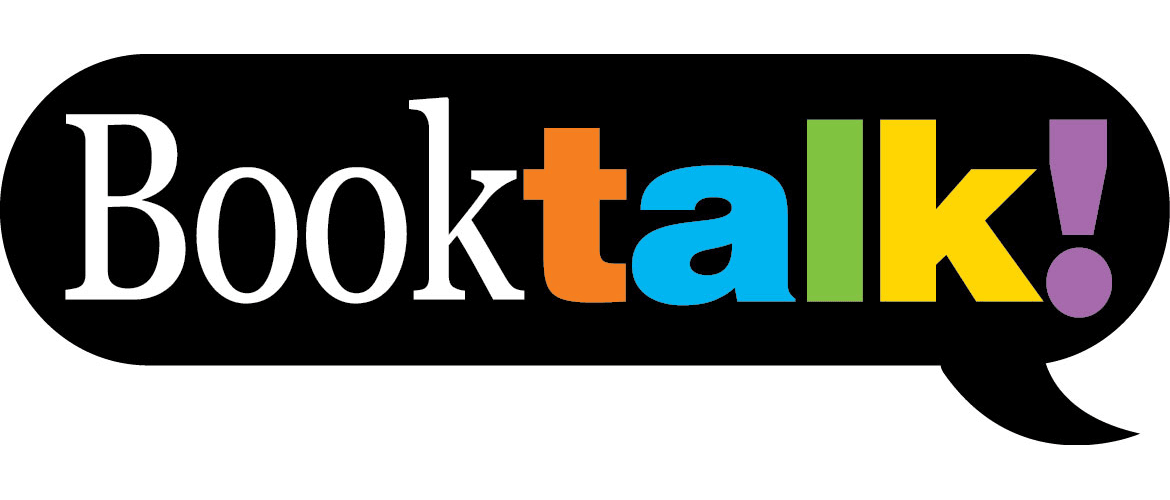 Class: _______________ Period: _____Teacher: ___________________________Date: ______________________________Directions: Answer the following questions. Then, put your answers into paragraph format. Remember you must talk about the plot of the story and why you liked the book. Finally, type the information using MLA format. Make sure to revise/edit before you print. Practice your book talk multiple times with different people!What is the title of the book? ___________________________________________________________________Who is the author of the book? __________________________________________________________________Who is telling the story? _______________________________________________________________________Who is the main character? Describe them. ________________________________________________________ ______________________________________________________________________________________________________________________________________________________________________________________What is the setting of the story? Describe it. _______________________________________________________ ______________________________________________________________________________________________________________________________________________________________________________________What is the major conflict in the story? ___________________________________________________________ ___________________________________________________________________________________________How does the story start? ______________________________________________________________________ _________________________________________________________________________________________________________________________________________________________________________________________________________________________________________________________________________________What are some of the big events that happen in the story? ___________________________________________ __________________________________________________________________________________________________________________________________________________________________________________________________________________________________________________________________________________________________________________________________________________________________________________________________________________________________________________________________________________________________________________________________________________________________Why did you like the book? _____________________________________________________________________ ______________________________________________________________________________________________________________________________________________________________________________________What new words did you learn in the story? _______________________________________________________ ______________________________________________________________________________________________________________________________________________________________________________________What kind of connection did you have with this story and/or character? Why? ____________________________ _________________________________________________________________________________________________________________________________________________________________________________________________________________________________________________________________________________What was your favorite part of the story? Why? ____________________________________________________ ______________________________________________________________________________________________________________________________________________________________________________________What was the purpose of the author writing this story? ______________________________________________ ______________________________________________________________________________________________________________________________________________________________________________________What is the genre of this book? Explain why you think this. ___________________________________________ ______________________________________________________________________________________________________________________________________________________________________________________Why would someone want to read this book? ______________________________________________________ ______________________________________________________________________________________________________________________________________________________________________________________